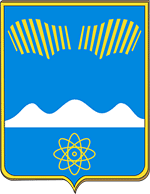 СОВЕТ ДЕПУТАТОВ ГОРОДА ПОЛЯРНЫЕ ЗОРИМурманская  область  г. Полярные  Зори, ул. Сивко,1 тел. 7-55-87___________________________________________________________________________                                                    ПРОЕКТР Е Ш Е Н И Е  № ____«____» _______ 2021 г.                                                                    г. Полярные ЗориО внесении изменений в Правила внешнего благоустройства муниципального образования г.Полярные Зори с подведомственной территориейВ целях приведения муниципального правового акта в соответствии с действующим законодательством и на основании протокола _____ публичных слушаний от _________,  заключения   о  результатах   публичных     слушаний     от    ___________, Совет депутатов Р Е Ш И Л :1. Внести в Правила внешнего благоустройства муниципального образования г.Полярные Зори с подведомственной территорией, утвержденные решением Совета депутатов г.Полярные Зори от 30.10.2017 № 234 (в редакции решения Совета депутатов г.Полярные Зори от 04.09.2019 №380), следующие изменения:1.1. Раздел  2 дополнить пунктом 2.36:«2.36. Средства размещения информации - конструкции, сооружения, технические приспособления, художественные элементы и другие носители, предназначенные для распространения информации (наименование (коммерческое обозначение) организации в месте ее нахождения, логотип, информация о режиме работы, видах реализуемого товара или профиле оказываемых услуг), за исключением рекламных конструкций.».1.2. Пункт 4.9  изложить в следующей редакции:«4.9. Производство земляных работ на территории муниципального образования  осуществляется  в соответствии с Порядком проведения земляных работ на территории  муниципального образования г.Полярные Зори с подведомственной территорией, утвержденным постановлением администрацией города.» 1.3. Пункт 5.2. дополнить абзацем следующего содержания:«Запрещается самовольная вырубка зеленых насаждений.».          1.4.  В разделе 8:          1.4.1.	В пункте 8.3 слово «ажурные» исключить. 1.4.2. В пункте 8.4. слова «требуется  учитывать необходимость, в том числе:» заменить словами «обязательно учитываются:»1.4.3. Абзац десятый пункта 8.4. изложить в следующей редакции:«- использование цветового оформления ограждений, согласованного с отделом архитектуры и градостроительства администрации города (далее – ОАиГ), с учетом натуральных цветов материалов (камень, металл, дерево и подобные) и цветов - черный, белый, серый.».1.4.4. Дополнить пунктами 8.9. – 8.11:         			«8.9. Строительство или установка ограждений осуществляется по согласованию с  ОАиГ. Самовольная установка ограждений не допускается.8.10. Установка ограждений из бытовых отходов и их элементов не допускается.8.11. Применение на территории  муниципального образования ограждений из сетки-рабицы не допускается, за исключением ограждений индивидуальных жилых домов малой этажности и садовых участков,  при условии использования полноценных секций в металлической раме.»1.5. Подраздел «Площадки для установки мусоросборников» раздела 12 изложить в следующей  редакции:« Контейнерные площадки12.24. Контейнерная площадка - место накопления твердых коммунальных отходов, обустроенное в соответствии с требованиями законодательства Российской Федерации в области охраны окружающей среды и законодательства Российской Федерации в области обеспечения санитарно-эпидемиологического благополучия населения и предназначенное для размещения контейнеров и бункеров.12.25. Площадки следует размещать удаленными от окон жилых зданий, границ участков детских учреждений, мест отдыха на расстояние не менее чем , на участках жилой застройки – не далее  от входов, считая по пешеходным дорожкам от дальнего подъезда, при этом территория площадки должна примыкать к проездам, но не мешать проезду транспорта. При обособленном размещении площадки (вдали от проездов) следует предусматривать возможность удобного подъезда транспорта для очистки контейнеров и наличия разворотных площадок ( х12 м).12.26. Размер контейнерной площадки определяется исходя из задач, габаритов и количества контейнеров, используемых для складирования отходов, но не более предусмотренного санитарно- эпидемиологическими требованиями. Размер площади  на один контейнер должен составлять 2-3 кв.м. Между контейнером и краем площадки размер прохода – не менее 1.0м, между контейнерами не менее 0,35м. На территории жилого назначения площадки проектируются из расчета 0,03 кв.м. на 1 жителя  или 1 площадка на 6-8 подъездов жилых домов, имеющих мусоропроводы; если подъездов меньше – одну площадку при каждом доме.12.27. Обязательный перечень элементов благоустройства территории на включает: твердые виды покрытия, элементы сопряжения поверхности площадки с прилегающими территориями, ограждение, контейнеры с крышкой.  12.28. Покрытие площадки следует устанавливать аналогичным покрытию транспортных проездов. Уклон покрытия площадки следует устанавливать составляющим 5-10% в сторону проезжей части, чтобы не допускать застаивания воды и скатывания контейнера. 12.29. Контейнерные площадки необходимо совмещать с площадками для складирования отдельных групп коммунальных отходов, в том числе для складирования крупногабаритных отходов.Целесообразно такие площадки помимо информации о сроках удаления отходов и контактной информации ответственного лица снабжать информацией, предостерегающей владельцев автотранспорта о недопустимости загромождения подъезда специализированного автотранспорта, разгружающего контейнеры.12.30  Запрещается на контейнерных площадках, остановка, стоянка транспортных средств, препятствующая проезду мусороуборочных машин к местам (площадкам) накопления твердых коммунальных отходов для вывоза отходов.»1.6. В третьем абзаце пункта 13.10. слова «в соответствии  с общегородским планом объектов к летнему периоду» исключить.1.7. Пункт 15.5. изложить в следующей  редакции:«15.5. Вывеска не должна превышать размеры формата А3. При входе в торговые центры, общественные здания, имеющие большое количество арендаторов, размещается только вывеска основного здания. Для торговых комплексов рекомендуется разработка собственных архитектурно-художественных концепций, определяющих размещение и конструкцию вывесок.  Вывески арендаторов помещений размещаются внутри основного здания. Размещение и внешний вид вывески согласовывается с ОАиГ.Средства размещения информации должны быть яркими, привлекательными, понятными, запоминающимися и сочетаться с общим дизайном фасада. Размещение и внешний вид средств размещения информации  согласовывается с ОАиГ.Средства размещения информации на зданиях и сооружениях размещаются:- на плоских участках фасада, свободных от архитектурных элементов, навесах («козырьках») входных групп или в виде панелей-кронштейнов, элементов оформления витрин;- не выше линии второго этажа (линии перекрытий между первым и вторым этажами) для жилых (в том числе многоквартирных) домов, первые этажи которых заняты нежилыми помещениями, а также офисных и промышленных зданий. Высоту средств размещения информации на плоских участках фасадов зданий и сооружений следует принимать равной  0,5м;- непосредственно у главного входа или над входом в здание, строение, сооружение или помещение, в котором фактически находится (осуществляет деятельность) организация, индивидуальный предприниматель, сведения о котором содержатся на размещаемом носителе.При размещении средств размещения информации на зданиях и сооружениях не допускается перекрытие оконных и дверных проемов, а также витражей и витрин, архитектурных деталей фасадов объектов (в том числе карнизов, фризов, поясков, пилястр, медальонов, орнаментов и др.)В случае если в здании (сооружении) располагается несколько организаций и (или) индивидуальных предпринимателей, имеющих общий вход, каждой организации (индивидуальному предпринимателю) необходимо:Учитывать художественное решение ранее установленных рекламных конструкций и средств размещения информации и располагать их в один высотный ряд по средней линии рекламных конструкций и средств размещения информации, но не выше линии второго этажа.Следует избегать на зданиях и сооружениях хаотичного расположения, а также негармонизированных разноцветных и разноразмерных рекламных конструкций и средств размещения информации, создающих визуальный диссонанс.На зданиях общественных, общественно-деловых, торговых, торгово-выставочных, спортивных и развлекательных центров целесообразно располагать рекламные конструкции и средства размещения информации на глухих поверхностях наружных стен (без проемов и архитектурных деталей).Внешний облик и место размещения рекламных конструкций и средств размещения информации, устанавливаемых на объектах, не являющихся объектами капитального строительства, определяются архитектурными решениями (проектами) таких объектов либо на основании самостоятельных эскизов, разрабатываемых в рамках оформления соответствующего разрешения на размещение рекламной конструкции или согласования средств размещения информации.При разработке индивидуальных проектов и архитектурно-художественных концепций размещения рекламных конструкций и средств размещения информации на зданиях и сооружениях следует учитывать:- архитектурные особенности фасадов и функциональное назначение зданий различных архитектурных стилей, выполненных по индивидуальным проектам, или типовой застройки;- место размещения объекта (в исторической или современной застройке городских кварталов или сельских поселений);- наличие в застройке уникальных зданий и сооружений, архитектурных ансамблей, имеющих доминантное значение в архитектурно-планировочной структуре города, а также объектов высокого общественного и социального значения.»1.8. В Разделе 19:1.8.1. Пункта 19.3 дополнить  абзацем следующего содержания:«В ряду гаражей должны размещаться гаражи одного типоразмера и конфигурации кровли.».          1.8. 2.  Дополнить пунктом 19.11.:«19.11. Размещение стоянок автомобилей в зоне остановочных пунктов общественного городского транспорта не допускается. Заезды на стоянки автомобилей организуются не ближе 30 м от конца или начала посадочной площадки остановки общественного транспорта.». 1.9. Абзац  шестой пункта 24.18 изложить в следующей редакции:«-парковка автотранспорта (в том числе разукомплектованного, технически неисправного) вне специально отведенных мест, в том числе с частичным заездом на детские площадки, спортивные площадки, газоны, участки с зелеными насаждениями, в местах препятствующих уборке территории, проезду спецавтотранспорта и мусороуборочных машин к мусорным контейнерам, а также в местах, где они создают препятствие использованию технических площадок, обеспечивающих эксплуатацию зданий (трансформаторных подстанций, мусоросборных площадок, пожарных гидрантов, канализационных люков и т.п.»    1.10.   Абзац  тринадцатый пункта 28.3 изложить в следующей редакции:« – уборка и выкашивание газонов, участков с зелеными насаждениями».  1.11. Пункт 29.5 дополнить абзацем следующего содержания:«Привлечение к ответственности за неисполнение или ненадлежащее исполнение настоящих Правил не освобождает лицо от исполнения указанных требований и устранения допущенных нарушений.».2.     Решение вступает в силу со дня  официального опубликования.Глава города Полярные Зори                                Председатель Совета депутатовс подведомственной территорией__________________М.О.Пухов                              ______________Ю.П.Мельник